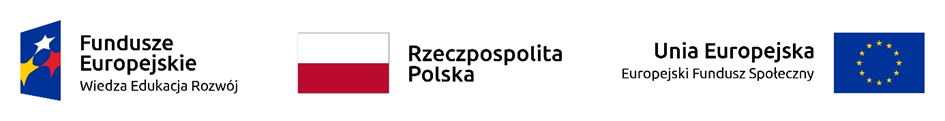 Znak sprawy: UKW/DZP-281-R-23/2022INFORMACJADotyczy:	postępowania o udzielenie zamówienia publicznego prowadzonego w trybie podstawowym pn „Budowa platformy pionowej przy budynku „C” CEKFiS Uniwersytetu Kazimierza Wielkiego w Bydgoszczy przy ul. Sportowej 2” Otwarcie ofert 15.06.2022 r. godz. 8:05Złożono oferty:ARTMED Sp. zo.o. ul. Św. Antoniego 18 lok. 3, 97-200 Tomaszów Mazowiecki,  na kwotę  252.942,48 zł.  ELWIND Sp. z o.o. 85-145 Bydgoszcz, ul. Podleśna 41 na kwotę  179.826,00 zł.  
Kanclerz UKWmgr Renata Malak